知识产权与遗传资源、传统知识和民间文学艺术
政府间委员会第三十届会议2016年5月30日至6月3日，日内瓦WIPO经认可的土著和当地社区自愿基金：
关于捐助和支助申请的信息说明秘书处编拟的文件本文件载有要求向知识产权与遗传资源、传统知识和民间文学艺术政府间委员会(“委员会”)报告的关于经认可的土著和当地社区自愿基金(“基金”)运作情况的信息。相关规则列于文件WO/GA/32/6附件中，这些规则由WIPO大会在2005年9月第三十二届会议上批准，随后由大会在2010年9月第三十九届会议上修正。规则第6条(f)项指出：“(f)	WIPO总干事应在每届委员会会议前送交信息说明，供与会者参考，内容包括：在文件起草之日已向本基金支付的自愿捐助的数额；捐助人的身份(除非个人捐助者已明确要求保持匿名)；记入已支出的资金后可用资源的金额；上次信息备忘录发出后受益于本基金资助的人员名单；已选定从本基金受益但退出的人员；分配给每个受益人的资金金额；和关于申请下届会议资助的申请人的足够详细的情况介绍。该文件也应指名送交咨询委员会成员，供审查和审议。”按照大会所作决定的要求，本文件成为第21份此类的信息说明。要求送交委员会第三十届会议与会者的信息为下述内容：截至2016年4月14日已向本基金支付的自愿捐助数额及捐助方名称：2006年11月7日瑞典国际生物多样性计划(SwedBio/CBM)贷记的数额为86,092.60瑞郎(按当时汇率折合500,000瑞典克朗)；2006年12月20日法国政府贷记的数额为31,684瑞郎(按当时汇率折合20,000欧元)；2007年3月27日克里斯坦森基金贷记的数额为29,992.50瑞郎(按当时汇率折合25,000美元)；2007年6月8日位于瑞士伯尔尼的瑞士联邦知识产权局贷记的数额为150,000瑞郎；2007年8月14日南非科技部贷记的数额为5,965.27瑞郎(按当时汇率折合5,000美元)；2007年12月20日挪威政府贷记的数额为98,255.16瑞郎(按当时汇率折合60,000欧元)；2008年2月7日位于瑞士伯尔尼的瑞士联邦知识产权局贷记的数额为100,000瑞郎；2011年3月25日南非科技部贷记的数额为12,500瑞郎(按当时汇率折合13,441美元)；2011年5月10日一位匿名捐助者贷记的数额为500瑞郎(按当时汇率折合573美元)；2011年10月20日澳大利亚政府贷记的89,500瑞郎(按当时汇率折合100,000澳元)；2013年6月20日澳大利亚政府贷记的15,000瑞郎；以及2013年6月20日新西兰政府贷记的4,694.40瑞郎。截至2016年4月14日已记入本基金贷方的自愿捐助的总额：623,401.71瑞郎。可动用的资源数额：2016年4月14日包括银行收费和利息在内的基金可动用数额：643.20瑞郎。2016年4月14日的承付额：无。2016年4月14日本基金可动用数额减去承付额：643.20瑞郎。自发布上一次通知以来的受益人名单：建议为其参与委员会第二十九届会议提供资助，但截至2016年1月9日基金无足够资金可用的申请人(按优先顺序)：Nelson DE LEÓN KANTULE先生
国籍：巴拿马
通信地址：巴拿马巴拿马城
提名候选人的经认可观察员的名称：库纳人联合争取纳布瓜纳协会(KUNA)
经认可观察员的所在地：巴拿马圣菲利佩市Hamadi AG MOHAMED ABBA先生
国籍：马里
通信地址：毛里塔尼亚努瓦克肖特
提名候选人的经认可观察员的名称：ADJMOR
经认可观察员的所在地：马里通布图Kathy HODGSON-SMITH女士
国籍：加拿大
通信地址：加拿大萨斯喀彻温省萨斯卡通市
提名候选人的经认可观察员的名称：梅蒂斯部落理事会
经认可观察员的所在地：加拿大渥太华市建议为其参与委员会第三十届会议提供资助，但截至2016年4月18日基金无足够资金可用的申请人(按优先顺序)：Edith Magnolia BASTIDAS CALDERÓN女士
国籍：哥伦比亚
通信地址：哥伦比亚纳里尼奥
提名候选人的经认可观察员的名称：艾马拉多学科研究中心(CEM Aymara)
经认可观察员的所在地：玻利维亚拉巴斯Stephen RWAGWERI先生
国籍：乌干达
通信地址：乌干达波特尔堡
提名候选人的经认可观察员的名称：Engabu Za Tooro(土柔青年行动平台)
经认可观察员的所在地：乌干达波特尔堡Siddhartha Priya ASHOK先生
国籍：印度
通信地址：印度孟买
提名候选人的经认可观察员的名称：国家教育、社会和传统知识(NEST)基金会
经认可观察员的所在地：印度，瓦萨加地区(阿萨姆邦)Kathy HODGSON-SMITH女士
国籍：加拿大
通信地址：加拿大萨斯喀彻温省萨斯卡通市
提名候选人的经认可观察员的名称：梅蒂斯部落理事会
经认可观察员的所在地：加拿大渥太华市已为任何参与委员会第二十九届会议支出的费用数额：无已付款。已为第三十届会议承付或支出的费用数额：无承付款；无已付款。寻求获得支助参与委员会下届会议的申请人名单：
(按字母顺序排列)Babagana ABUBAKAR先生
国籍：尼日利亚
通信地址：尼日利亚迈杜古理(博尔诺)
提名候选人的经认可观察员的名称：卡努里发展协会
经认可观察员的所在地：尼日利亚迈杜古理(博尔诺)Isa ADAMU先生
国籍：喀麦隆
通信地址：喀麦隆雅温得
提名候选人的经认可观察员的名称：SAMUSA
经认可观察员的所在地：喀麦隆雅温得Tomás ALARCÓN EYZAGUIRRE先生
国籍：秘鲁
通信地址：秘鲁塔克纳
提名候选人的经认可观察员的名称：安第斯土著人民自主发展委员会(CAPAJ)
经认可观察员的所在地：秘鲁塔克纳Boudan ALKASSOUM先生
国籍：尼日尔
通信地址：尼日尔钦塔巴拉登
提名候选人的经认可观察员的名称：救助困难妇女儿童非政府组织
经认可观察员的所在地：尼日尔钦塔巴拉登Estebancio CASTRO DIAZ先生
国籍：巴拿马
通信地址：新西兰惠灵顿
提名候选人的经认可观察员的名称：国际印第安人条约理事会
经认可观察员的所在地：巴拿马巴拿马城Q”apaj CONDE CHOQUE先生
国籍：玻利维亚
通信地址：玻利维亚拉巴斯
提名候选人的经认可观察员的名称：艾马拉多学科研究中心(CEM Aymara)
经认可观察员的所在地：玻利维亚拉巴斯Rodrigo DE LA CRUZ INLAGO先生
国籍：厄瓜多尔
通信地址：厄瓜多尔基多
提名候选人的经认可观察员的名称：地球的呼唤
经认可观察员的所在地：秘鲁库斯科市Nelson DE LEÓN KANTULE先生
国籍：巴拿马
通信地址：巴拿马巴拿马城
提名候选人的经认可观察员的名称：库纳人联合争取纳布瓜纳协会(KUNA)
经认可观察员的所在地：巴拿马圣菲利佩市AlbertDETERVILLE先生
国籍：圣卢西亚
通信地址：圣卢西亚卡斯特里市
提名候选人的经认可观察员的名称：圣卢西亚土著人民(Bethechilokono)理事会(BCG)
经认可观察员的所在地：圣卢西亚卡斯特里市Hamath Boubou DIALLO先生国籍：塞内加尔
通信地址：塞内加尔达喀尔
提名候选人的经认可观察员的名称：白桥组织
经认可观察员的所在地：塞内加尔达喀尔Cecilia Eneck NDIFON女士
国籍：喀麦隆
通信地址：喀麦隆Ekmen-Batibo
提名候选人的经认可观察员的名称：Moko-oh人民复兴与发展协会(AFTRADEMOP)
经认可观察员的所在地：喀麦隆Ekmen-BatiboSantiago OBISPO先生
国籍：委内瑞拉
通信地址：委内瑞拉阿亚库乔港
提名候选人的经认可观察员的名称：亚马孙合作网络(REDCAM)
经认可观察员的所在地：委内瑞拉阿亚库乔港Kamal Kumar RAI先生
国籍：尼泊尔
通信地址：尼泊尔加德满都
提名候选人的经认可观察员的名称：喜马拉雅民间文艺与生物多样性研究计划湿地生物多样性保护知识产权学会(尼泊尔)
经认可观察员的所在地：尼泊尔加德满都Nongpoklai SINHA女士
国籍：孟加拉国
通信地址：孟加拉国锡尔赫特市
提名候选人的经认可观察员的名称：少数民族社区发展组织(ECDO)
经认可观察员的所在地：孟加拉国锡尔赫特市Jennifer TAULI CORPUZ女士
国籍：菲律宾
通信地址：菲律宾奎松市
提名候选人的经认可观察员的名称：特波提巴基金会——土著民族政策研究和教育国际中心
经认可观察员的所在地：菲律宾碧瑶市Mikhail TODYSHEV先生
国籍：俄罗斯联邦
通信地址：俄罗斯联邦莫斯科
提名候选人的经认可观察员的名称：绍尔人民长老会
经认可观察员的所在地：俄罗斯联邦塔什塔戈尔请委员会注意本文件的内容。[文件完]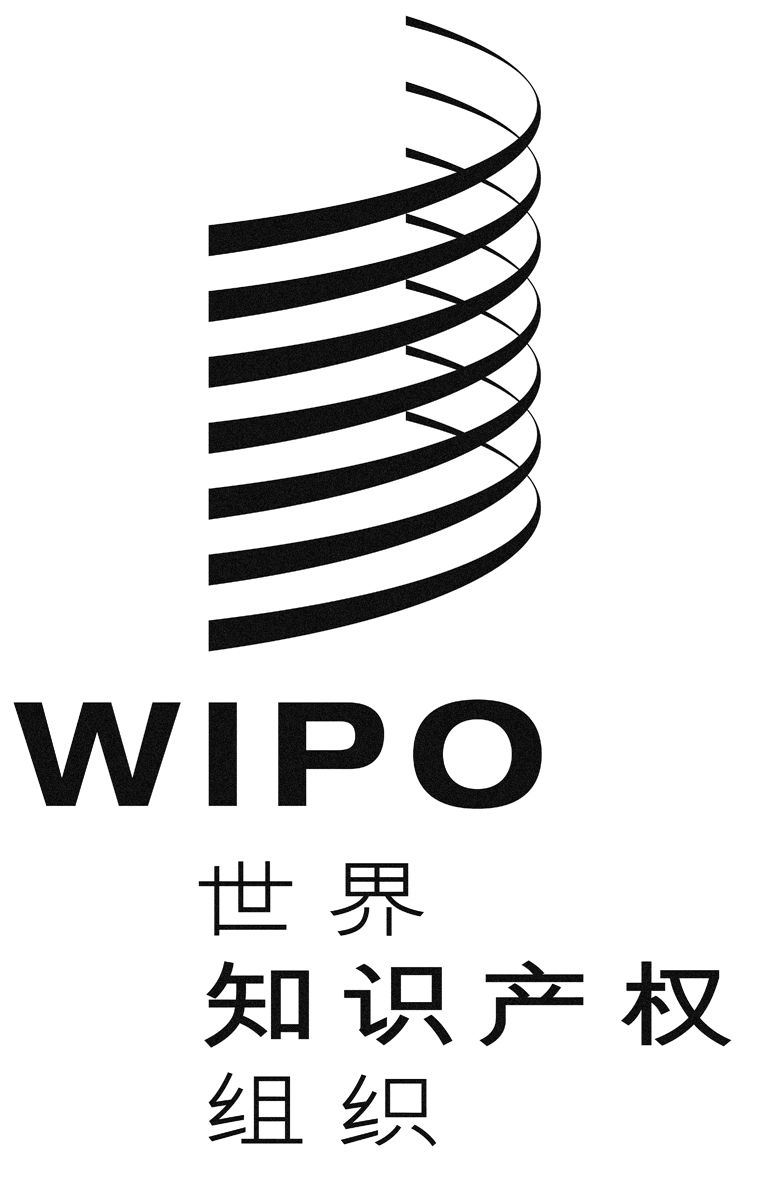 CWIPO/GRTKF/IC/30/INF/4WIPO/GRTKF/IC/30/INF/4WIPO/GRTKF/IC/30/INF/4原 文：英文原 文：英文原 文：英文日 期：2016年4月19日  日 期：2016年4月19日  日 期：2016年4月19日  